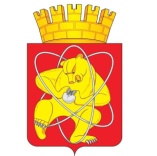 Городской округ«Закрытое административно – территориальное образование  Железногорск Красноярского края»АДМИНИСТРАЦИЯ ЗАТО г. ЖЕЛЕЗНОГОРСКПОСТАНОВЛЕНИЕ     26.03. 2024                                                                                                       59 зг. ЖелезногорскО проведении аукциона на право заключения договора аренды земельного участка с кадастровым номером 24:58:0355001:2990 для размещения стоянки автомобильного транспорта, для целей не связанных со строительством в электронной форме (электронный аукцион)В соответствии со ст. ст. 11, 39.2, 39.8, 39.11, 39.12, 39.13 Земельного кодекса Российской Федерации, Федеральным законом от 06.10.2003 № 131-ФЗ «Об общих принципах организации местного самоуправления в Российской Федерации», на основании  ст. ст. 37, 38, 42 Устава ЗАТО Железногорск, распоряжения Администрации ЗАТО г. Железногорск от 30.10.2023 № 669 пр              «О внесении изменений в распоряжение Администрации ЗАТО г.Железногорск от 17.05.2018 № 169 пр «Об утверждении Распределения обязанностей между первыми заместителями и заместителями Главы ЗАТО г.Железногорск», принимая во внимание отчет № 3683/03/24 «Об оценке рыночной стоимости начальной цены (размер арендной платы в год) на право заключения договора аренды земельного участка, расположенного по адресу: Российская Федерация, Красноярский край, городской округ ЗАТО город Железногорск, г. Железногорск, ул. Привокзальная, земельный участок № 1/1» оценщика Романченко Екатерины Владимировны – члена Ассоциации «Русское общество оценщиков» (свидетельство о членстве в саморегулируемой организации оценщиков                       № 0001458), ПОСТАНОВЛЯЮ:   1. Провести аукцион на право заключения договора аренды земельного участка с кадастровым номером 24:58:0355001:2990, площадь 236 кв. м, категория земель – земли населенных пунктов, вид разрешенного использования – стоянка транспортных средств, местоположение: Российская Федерация, Красноярский край, городской округ ЗАТО город Железногорск, г. Железногорск, ул. Привокзальная, земельный участок № 1/1, для размещения стоянки автомобильного транспорта, для целей не связанных со строительством в электронной форме (электронный аукцион).2. Установить:2.1. Дату проведения электронного  аукциона 06 мая 2024 года. 2.2. Начальную цену предмета аукциона (начальный размер арендной платы в год) – 14 076 (Четырнадцать тысяч семьдесят шесть) рублей 00 копеек.2.3. «Шаг аукциона» – 422 (Четыреста двадцать два) рубля 00 копеек.  2.4. Задаток для участия в аукционе составляет девяносто процентов начальной цены предмета аукциона – 12 668 (Двенадцать тысяч шестьсот шестьдесят восемь) рублей 40 копеек.2.5. Срок аренды земельного участка – 15 (пятнадцать) лет.  3. Муниципальному казенному учреждению «Управление имуществом, землепользования и землеустройства» (Е.Я. Сивчук):3.1. Подготовить Извещение о проведении электронного аукциона на право заключения договора аренды земельного участка в электронной форме, в соответствии с требованиями действующего законодательства. 3.2. Разместить Извещение о проведении электронного аукциона на официальном сайте Российской Федерации в информационно-телекоммуникационной сети «Интернет» для размещения информации о проведении торгов www.torgi.gov.ru, а также на официальном сайте Администрации ЗАТО г. Железногорск в информационно-телекоммуникационной сети «Интернет» www.admk26.ru, не менее чем за тридцать дней до дня проведения аукциона.3.3. Организовать проведение электронного аукциона на право заключения договора аренды земельного участка в порядке, установленном действующим законодательством.3.4. По итогам аукциона заключить электронный договор аренды земельного участка.4. Отделу общественных связей Администрации ЗАТО г. Железногорск (И.С. Архипова) разместить настоящее постановление на официальном сайте Администрации ЗАТО г. Железногорск в информационно-телекоммуникационной сети «Интернет». 5. Контроль над исполнением настоящего постановления оставляю за собой.6. Настоящее постановление вступает в силу с момента его подписания.    Первый заместитель Глава ЗАТО г. Железногорск  						    по стратегическому планированию, экономическому развитию и финансам 					   Т.В. Голдырева